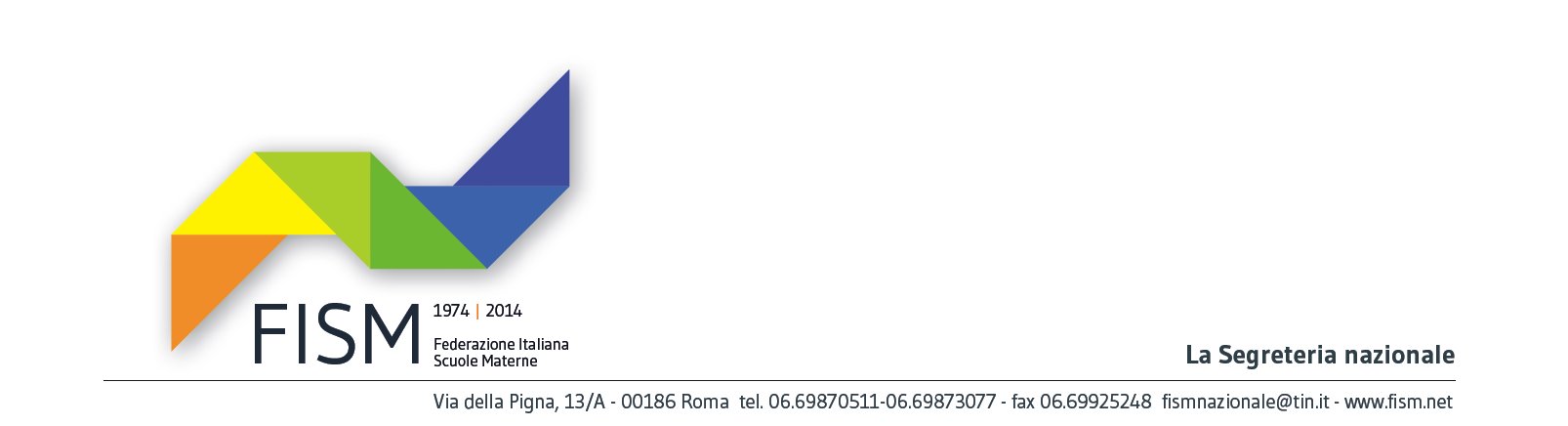 COMUNICATO STAMPALUIGI MORGANO CONFERMATO SEGRETARIO NAZIONALE DELLA FEDERAZIONE ITALIANA SCUOLE MATERNE ( FISM).  QUALITA’ E PARITA’ RESTANO I PUNTI CENTRALI DELL’AGENDA DELLA FEDERAZIONERoma, 12 luglio 2014	Luigi Morgano è stato confermato  Segretario nazionale della Federazione Italiana Scuole Materne (Fism) . Luigi  Morgano  è stato eletto dal Consiglio nazionale riunitosi oggi a Roma. Insieme al segretario sono stati nominati i sei membri della segreteria : Leonardo Alessi, Fabio Daniele, Stefano Giordano, Massimo Pesenti, Antonio Trani e Giannino Zanfisi . E’ stato inoltre cooptato nella segreteria nazionale  Giampiero Redaelli. 	Successivamente ha avuto luogo  la prima riunione della nuova segreteria nella quale si è proceduto alla nomina dei due vicesegretari,  Antonio Trani e Giannino Zanfisi, ed alla  assegnazione dei diversi incarichi. La segreteria nazionale ha altresì  proceduto ad individuare i componenti delle singole commissioni.	“Questa nuova segreteria – afferma Morgano -  è improntata ad una forte operatività con riferimento alle competenze dei singoli membri “.	“ Il congresso svoltosi nel mese scorso a Roma –  continua Morgano - ha indicato l’agenda del lavoro attorno alle due questioni centrali della qualità e della parità. Il Consiglio nazionale ha confermato oggi un forte impegno condiviso al servizio delle scuole federate con un primato” prima i bambini “,  come recita il titolo della rivista della Federazione”.Ufficio Stampa:  tel. 348 2639642 –e-mail:  ufficiostampa@fism.net